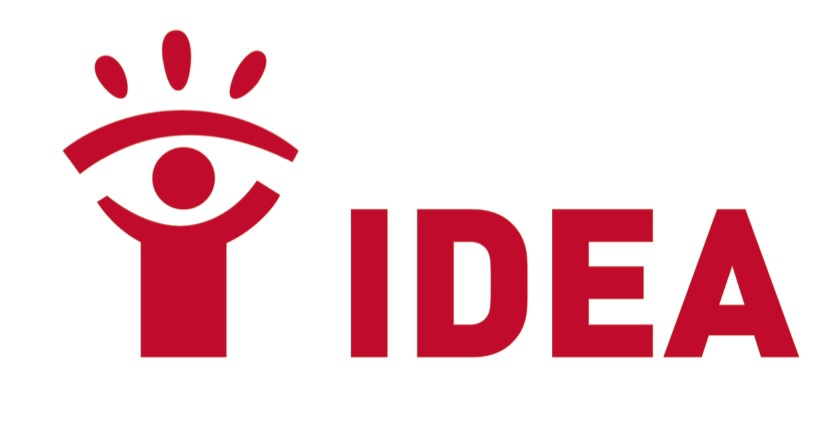 IDEA EUROPE MEETING in Fabre Vieux 2023France4th untill 8/9th October 2023AAA Fabre VieuxFranceREGISTRATIONDeadline for registration is the 15th of July 2023. Country: IDEA-member / Name Organisation:	Name of delegate: 	Address: 	Email:	Phone number:	Responsibility in org.:	Which airport/station will you arrive:	Date and Hour of arrival:	                               Leaving a (date and hour)t:	PROJECT and/or PROPOSALSAdditional information (if you already know/may be given later):Proposals for agenda of the meeting: Comments for IDEA Europe/ Coordination Committee: Other comments for the organisers:	Will you present an IDEA Europe project? Will you present a project aiming in cooperation with IDEA members?Any special requirements?	Is your association interested in hosting the next IDEA Europe meeting?	Please return this Form a.s.a.p. -  but no later than the 15th of July 2023 to:Maria van Bakelen fabrevieux@gmail.com, as well as to Tom Willems tomwillems1961@kpnmail.nl Questions to Tom Willems or Maria van Bakelen/Wilbert van der Post to the same email-addresses.